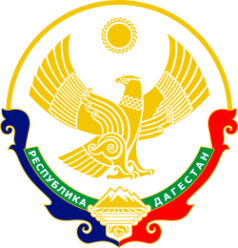 МУНИЦИПАЛЬНОЕ ОБРАЗОВАНИЕСЕЛЬСКОГО ПОСЕЛЕНИЯ«СЕЛЬСОВЕТ УЗДАЛРОСИНСКИЙ»Хунзахского района Республики Дагестан368262, Хунзахского района РД			                                            тел. 8 988 226 03 33Постановление 07.10.2019г. №11Об установлении объема сведений об объектах учета реестра муниципального имущества МО СП «сельсовет Уздалросинский» (наименование муниципального образования), подлежащих размещению на официальном сайте МО СП «сельсовет Уздалросинский» (наименование муниципального образования) в информационно-телекоммуникационной сети «Интернет»В целях повышения эффективности управления муниципальным имуществом МО СП «сельсовет Уздалросинский» (наименование муниципального образования):1. Установить объем сведений об объектах учета реестра муниципального имущества МО СП «сельсовет Уздалросинский» (наименование муниципального образования), подлежащих размещению на официальном сайте МО СП «сельсовет Уздалросинский» (наименование муниципального образования) в информационно-телекоммуникационной сети «Интернет», в соответствии с приложением к настоящему приказу.2. МО СП «сельсовет Уздалросинский» (наименование ответственного подразделения) обеспечить ежеквартальное обновление данных об объектах учета реестра муниципального имущества МО СП «сельсовет Уздалросинский» (наименование муниципального образования)на официальном сайте МО СП «сельсовет Уздалросинский» (наименование муниципального образования) в информационно-телекоммуникационной сети «Интернет» в соответствии с приложением к настоящему приказу.3. Контроль за исполнением настоящего постановления оставляю за собой.Приложениек Постановлениюот «07» октября 2018 г. № 11Объем сведений об объектах учета реестра муниципального имущества МО СП «сельсовет Уздалросинский»  (наименование муниципального образования), подлежащих размещению на официальном сайте МО СП «сельсовет Уздалросинский»  (наименование муниципального образования) в информационно-телекоммуникационной сети «Интернет»I. Земельный участок:1. Реестровый номер муниципального имущества (РНМИ).2. Площадь, кв.м3. Кадастровый (условный) номер.4. Адрес (местоположение).5. Наименование.6. Целевое назначение.7. Ограничения.8. Обременения.II. Здание, сооружение:1. Реестровый номер муниципального имущества (РНМИ).2. Площадь, кв.м3. Кадастровый (условный) номер.4. Адрес (местоположение).5. Наименование.6. Целевое назначение.7. Ограничения.8. Обременения.III. Объект незавершенного строительства:1. Реестровый номер муниципального имущества (РНМИ).2. Площадь, кв.м3. Кадастровый (условный) номер.4. Адрес (местоположение).5. Наименование.6. Целевое назначение.7. Ограничения.8. Обременения.IV. Помещение:1. Реестровый номер муниципального имущества (РНМИ).2. Площадь, кв.м3. Кадастровый (условный) номер.4. Адрес (местоположение).5. Наименование.6. Целевое назначение.7. Ограничения.8. Обременения.V. Воздушное или морское судно, судно внутреннего плавания:1. Реестровый номер муниципального имущества (РНМИ).2. Идентификационный номер судна.3. Наименование.4. Целевое назначение.5. Ограничения.6. Обременения.VI. Акции:1. Реестровый номер муниципального имущества (РНМИ).2. Количество (штук).3. Акционерное общество (эмитент).4. Целевое назначение.5. Ограничения.6. Обременения.VII. Доля (вклад) в уставном (складочном) капитале хозяйственного общества или товарищества:1. Реестровый номер муниципального имущества (РНМИ).2. Доля (вклад) в уставном (складочном) капитале (процентов).3. Хозяйственное общество (товарищество).4. Целевое назначение.5. Ограничения.6. Обременения.VIII. Особо ценное движимое имущество:1. Реестровый номер муниципального имущества (РНМИ).2. Наименование.3. Марка, модель.4. Целевое назначение.5. Ограничения.6. Обременения.IX. Доля в праве общей долевой собственности на объекты недвижимого и (или) движимого имущества1. Реестровый номер муниципального имущества (РНМИ).2. Размер доли.3. Объект недвижимого и (или) движимого имущества, доля в праве общей долевой собственности на который принадлежит МО СП «сельсовет Уздалросинский» (наименование муниципального образования)(указываются в зависимости от вида объекта соответствующие характеристики, указанные в разделах IVIII настоящего приложения).Глава сельского поселения (название должности уполномоченного лица)Исаев О.М (ФИО)